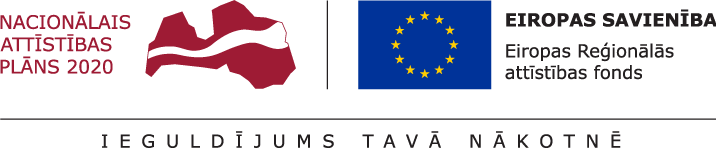 *Šajā sadaļā atspoguļotais detalizētāk tiek aprakstīts atskaites sadaļā “Projekta ieviešanas progress un sasniegtā kvalitāte”.Projekta ieviešanas progress un sasniegtā kvalitāte Atskaite par projekta īstenošanas progresu zinātniskās kvalitātes un sociālekonomiskās ietekmes izvērtēšanai vidusposmā: Marijas Sklodovskas-Kirī stipendijas apakšprogrammas “Individuālās stipendijas” (IF) ietvaros Projekta nosaukums:Specifiskā atbalsta mērķa/ pasākuma atlases kārtas numurs un nosaukums: 1.1.1. specifiskā atbalsta mērķa “Palielināt Latvijas zinātnisko institūciju pētniecisko un inovatīvo kapacitāti un spēju piesaistīt ārējo finansējumu, ieguldot cilvēkresursos un infrastruktūrā”1.1.1.5. pasākums “Atbalsts starptautiskās sadarbības projektiem pētniecībā un inovācijās”1.1.1. specifiskā atbalsta mērķa “Palielināt Latvijas zinātnisko institūciju pētniecisko un inovatīvo kapacitāti un spēju piesaistīt ārējo finansējumu, ieguldot cilvēkresursos un infrastruktūrā”1.1.1.5. pasākums “Atbalsts starptautiskās sadarbības projektiem pētniecībā un inovācijās”Projekta iesniedzējs: Reģistrācijas numurs/ Nodokļu maksātāja reģistrācijas numurs: Projekta iesniedzēja veids: Projekta iesniedzēja klasifikācija atbilstoši Vispārējās ekonomiskās darbības klasifikācijai NACE:NACE kodsEkonomiskās darbības nosaukumsProjekta iesniedzēja klasifikācija atbilstoši Vispārējās ekonomiskās darbības klasifikācijai NACE:Līguma/Vienošanās Nr.:1.SADAĻA – PROJEKTA PROGRESA APRAKSTSProjekta kopsavilkums: projekta mērķa sasniegšanas progress, galveno darbību īstenošanas progress un sasniegtie projekta rezultāti 1.5. Projekta īstenošanas progress un  tajā sasniedzamie/sasniegtie rezultāti*:1.5. Projekta īstenošanas progress un  tajā sasniedzamie/sasniegtie rezultāti*:1.5. Projekta īstenošanas progress un  tajā sasniedzamie/sasniegtie rezultāti*:1.5. Projekta īstenošanas progress un  tajā sasniedzamie/sasniegtie rezultāti*:1.5. Projekta īstenošanas progress un  tajā sasniedzamie/sasniegtie rezultāti*:1.5. Projekta īstenošanas progress un  tajā sasniedzamie/sasniegtie rezultāti*:N.p.k.Projekta darbība atbilstoši projekta iesnieguma 1.5. sadaļai, projekta iesnieguma pielikuma “Research Proposal” Part B 3. nodaļai un laika diagrammai (Gantt chart)Īstenošanas progresa apraksts (izpildītie uzdevumi, veiktie nodevumi, sasniegtie atskaites punkti, to sasniegšanas laiks un pārbaudes metode) Informācija par vēl paveicamo projekta īstenošanā konkrētās darbības ietvarosRezultāts Uz zinātniskās kvalitātes vidusposma brīdi sasniegtais rezultāts skaitliskā izteiksmē Uz zinātniskās kvalitātes vidusposma brīdi sasniegtais rezultāts skaitliskā izteiksmē N.p.k.Projekta darbība atbilstoši projekta iesnieguma 1.5. sadaļai, projekta iesnieguma pielikuma “Research Proposal” Part B 3. nodaļai un laika diagrammai (Gantt chart)Īstenošanas progresa apraksts (izpildītie uzdevumi, veiktie nodevumi, sasniegtie atskaites punkti, to sasniegšanas laiks un pārbaudes metode) Informācija par vēl paveicamo projekta īstenošanā konkrētās darbības ietvarosRezultāts SkaitsMērvienība1.1.1.1.2.2.2.1.2.2.2.2.1.2.2.2.….1.6. Projektā sasniegtie uzraudzības rādītāji atbilstoši normatīvajos aktos par attiecīgā Eiropas Savienības fonda specifiskā atbalsta mērķa vai pasākuma īstenošanu norādītajiem:1.6.1. Progresa rādītāji1.6.1. Progresa rādītāji1.6.1. Progresa rādītāji1.6.1. Progresa rādītāji1.6.1. Progresa rādītāji1.6.1. Progresa rādītāji1.6.1. Progresa rādītāji1.6.1. Progresa rādītājiNr.Rādītāja nosaukumsSasniegtā vērtība vidusposmāSasniegtā vērtība vidusposmāPlānotā vērtība, t.sk. saskaņā ar projekta pielikuma “Research Proposal” Part B laika diagrammu (Gantt chart)Plānotā vērtība, t.sk. saskaņā ar projekta pielikuma “Research Proposal” Part B laika diagrammu (Gantt chart)Plānotā vērtība, t.sk. saskaņā ar projekta pielikuma “Research Proposal” Part B laika diagrammu (Gantt chart)MērvienībaNr.Rādītāja nosaukumsgadsvērtībastarp-vērtībagadsgala vērtība Mērvienība2.Oriģināli zinātniskie raksti, kas publicēti žurnālos vai konferenču rakstu krājumos, kuru citēšanas indekss sasniedz vismaz 50 procentus no nozares vidējā citēšanas indeksazinātnisko rakstu skaits3.Oriģināli zinātniskie raksti, kas publicēti Web of Science vai SCOPUS (A vai B) datubāzēs iekļautos žurnālos vai konferenču rakstu krājumoszinātnisko rakstu skaits4.Jauna produkta vai jaunas tehnoloģijas prototipsprototipu skaits5.Jaunas ārstniecības un diagnostikas metodes (tai skaitā nekomercializējama metode)metožu skaits6.Intelektuālā īpašuma licences līgumilīgumu skaits7.Citi pētījuma specifikai atbilstoši projekta rezultāti (tai skaitā dati)skaits8.Tehnoloģiju tiesības - patentipatentu skaits9.Tehnoloģiju tiesības - citi nemateriālie aktīvinemateriālo aktīvu skaits2.SADAĻA – ZINĀTNISKĀ IZCILĪBA2.1. Projekta mērķu skaidrība: vai pieteikuma īstenošanas gaita ir vērsta uz pieteikumā plānoto mērķu (t.sk. RIS3 izaugsmes prioritātēm vai viedās specializācijas jomai) un rezultātu sasniegšanu2.2. Projekta metodoloģijas atbilstība mērķa un rezultātu sasniegšanai: vai pētniecības pieteikumā lietotā metodoloģija ir atbilstoša pētniecības pieteikuma mērķa un gala rezultātu sasniegšanai2.3. Projekta rezultātu skaidrība un zinātniskā kvalitāte: vai sasniegtie pētniecības rezultāti ir skaidri un nepārprotami, to zinātniskā kvalitāte ir atbilstoša, ņemot vērā sasniegto rezultātu zinātnisko vērtību, novitātes līmeni, starpdisciplinaritātes un dzimumu aspektus (projekta ietvaros sasniedzamie specifiskie iznākuma rādītāji atbilst 1. sadaļas 1.6.1. “Progresa rādītāji” tabulā norādītajam)2.4. Projekta ieguldījums pieredzes apmaiņas kvalitātē: pētnieka apmācību (kompetenču pilnveides) kvalitāte un piemērotība (quality and appropriateness of the training) un savstarpējā zināšanu pārnese (two way transfer of knowledge) starp pētnieku un uzņemošo institūciju; integrācijas komandā/iestādē kvalitāte; vai pētnieka zinātniskās grupas vadītāja iesaiste nodrošināta  atbilstoši sākotnēji plānotajam; kāda ir pētnieka kapacitāte sasniegt profesionālo izaugsmi/neatkarību projekta laikā3.SADAĻA – SOCIĀLEKONOMISKĀ IETEKME3.1. Projektā sasniegto rezultātu sociālā un ekonomiskā ietekme: vai pieteikuma rezultāti ir sekmējuši pētnieka, pieteikuma īstenotāja, uzņemošās institūcijas, zinātnes vai tautsaimniecības nozares, RIS3 mērķu un sabiedrības attīstību, t.sk. apraksta sasniegto rezultātu sociālo un ekonomisko ietekmi RIS3 noteikto tautsaimniecības transformācijas virzienu, prioritāšu vai viedās specializācijas jomu īstenošanā3.2. Sasniegtais projekta rezultātu izplatīšanā un zināšanu vai tehnoloģiju pārneses pasākumos: sasniegto pētniecības rezultātu izplatīšanas un pārneses pasākumu (t. sk. zināšanu un tehnoloģiju pārneses) ietekme uz pieteikuma īstenotāja, uzņemošās institūcijas, tautsaimniecības nozares attīstības un sabiedrības vajadzību nodrošināšanu; ierosināto pasākumu kvalitāte, lai izmantotu un izplatītu aktivitāšu (darbību) rezultātus, ierosināto pasākumu kvalitāte, lai informētu dažādām mērķa grupas par projekta aktivitātēm 3.3. Pētnieka potenciāla un nākotnes karjeras iespēju uzlabošana: sasniegto pētniecības rezultātu ietekme uz pētnieka tālāko izaugsmi (future career prospects) un zinātniskās kapacitātes pieaugumu (tostarp zinātniskās karjeras attīstību); projektā  līdzšinēji īstenoto darbību ieguldījums institūcijas un pētnieka starptautiskās zinātniskās sadarbības sekmēšanā (piemēram, kā projektā attīstītās zināšanas un inovācijas ir plānots attīstīt, izstrādājot jaunus projektu pieteikumus, attīstot jaunus sadarbības tīklus, izstrādājot publikācijas, iesaistoties starptautiskos konsorcijos, u.c.)4.SADAĻA – ĪSTENOŠANAS KVALITĀTE4.1. Projekta īstenošanas kvalitāte: izlietoto materiālo un finanšu resursu efektivitāte; darba plāna saskaņotība un efektivitāte, veikto darbību (work packages), uzdevumu (tasks), nodevumu (deliverables) un atskaites punktu (milestones) īstenošanas progress atbilstoši projektā plānotajam; vadības struktūras un procedūru atbilstība; resursu un rezultātu vadības sistēmas atbilstība projekta mērķim, tostarp kvalitātes un risku pārvaldība; institucionālās vides (infrastruktūras) piemērotība; pētnieka īstenoto mācību pasākumu atbilstība izvirzītajiem mērķiem un pētījuma tēmai; tai skaitā sadarbības (partneru funkciju un atbildības sadalījums, ieguldījums projekta mērķu sasniegšanā) kvalitāti (ja attiecināms)